EXPLORER LE MONDE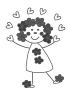      Reproduire un assemblage 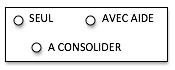 à partir d’un modèleReconstitue le puzzle.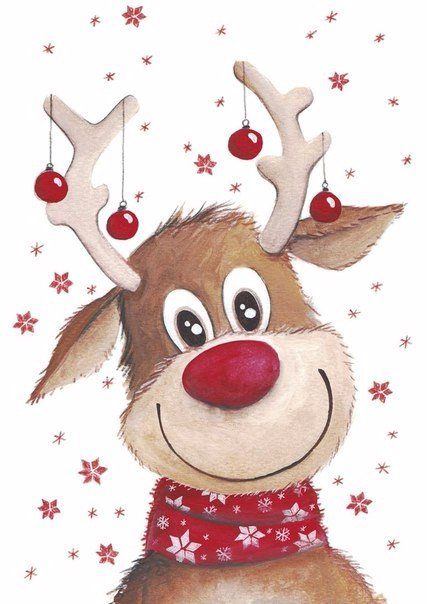 JOYEUX      NOËL      ___________   ______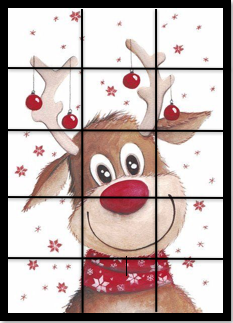 